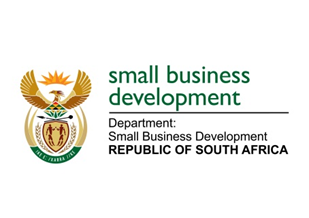 NATIONAL ASSEMBLY QUESTIONFOR WRITTENREPLYDUE TO PARLIAMENT: FRIDAY, 11 SEPTEMBER 20202045.	Mr Z N Mbhele (DA) to ask the Minister of Small Business Development:Whether, with reference to her reply to question 780 on 25 May 2020, she will provide Mr Z N Mbhele with a detailed list of all the approved beneficiaries of the Small, Medium and Micro Enterprise Debt Relief Fund, indicating the (a) provincial breakdown and (b) loan amount allocated in each case; if not, why not; if so, what are the relevant details?NW2607EREPLY:(a)- (b)	Two excel spreadsheets with detailed lists of all the approved beneficiaries of the SMME Debt Relief Fund, indicating the provincial breakdown and loan amounts specified in each case are attached as Annexure A and Annexure B.NB: This information is also available on the Department’s website